Ihechi and Chinyere Coloring Page Color this page and post your art on social media using this hashtag: #ChinyeresBrother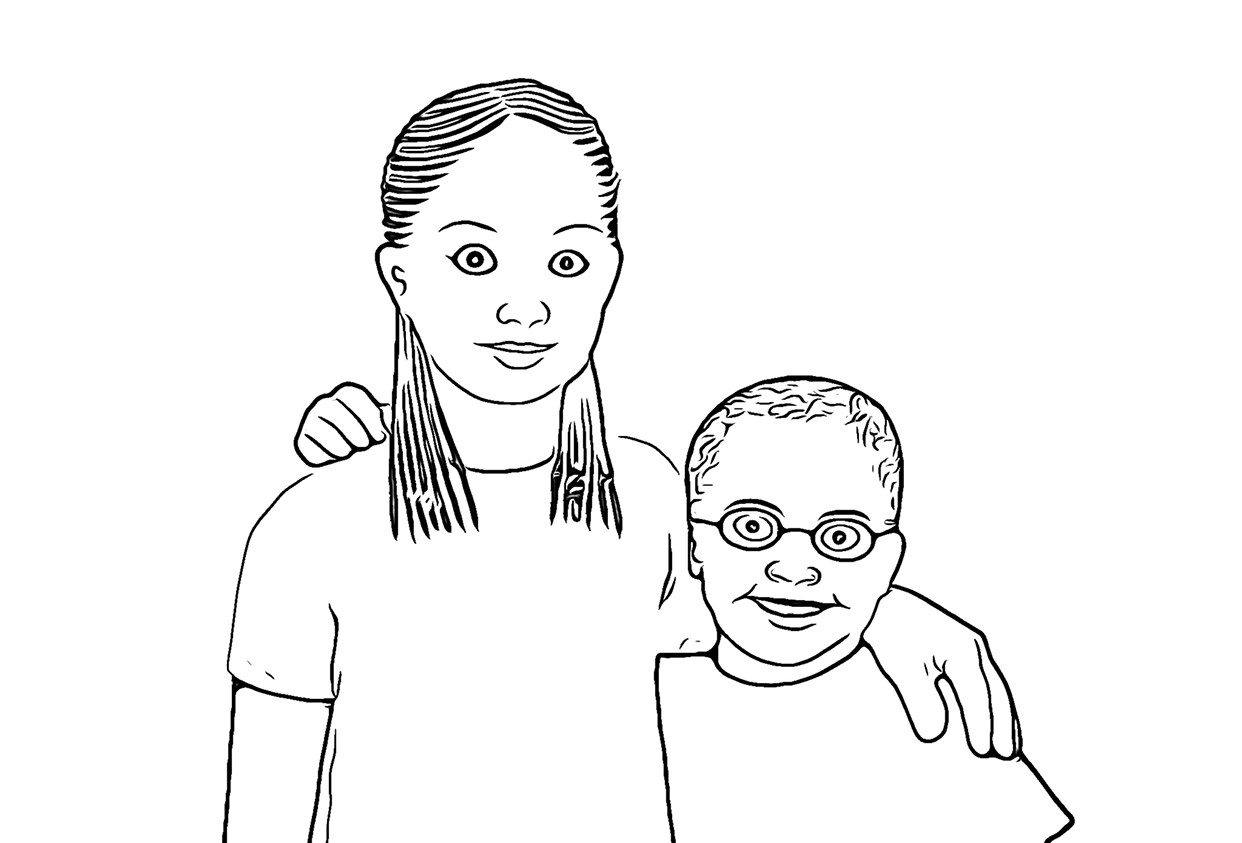 